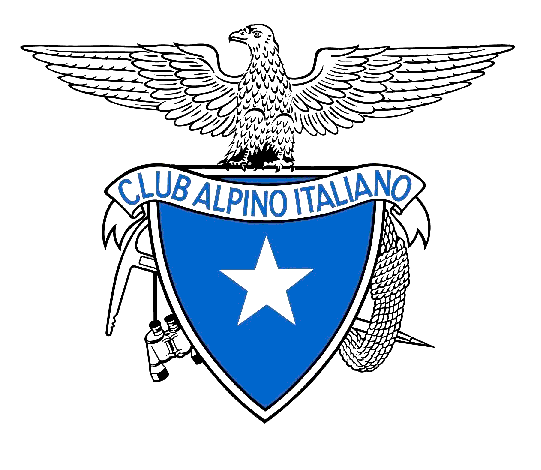 Elenco spese e Domanda di richiesta contributo per la manutenzione e riqualificazione dei sentieri Il Sottoscritto …………………………………. nato a …………………………il ……………….,
residente a …………………….., in Via …………………………………………………………., carta di identità n°………………………… rilasciata dal Comune di ……………………………………………in data………………………….in qualità di Presidente Pro Tempore della Sezione del Club Alpino Italiano di………………………………………….., consapevole che chiunque rilascia dichiarazioni mendaci è punito ai sensi del codice penale e delle leggi speciali in materia, ai sensi e per gli effetti dell'art. 46 D.P.R. n. 445/2000DICHIARA CHE I GIUSTIFICATIVI DI SEGUITO ELENCATIFatture/ricevute relative alle spese sostenute nell’anno in corso per l’acquisto del materiale come indicato al punto “Spese ammissibili”(esempio di compilazione)Attivita’ svolte ed altre spese soggette a rimborso indicate al punto “Spese ammissibili”(esempio di compilazione)sono presentati in copia al CAI per la rendicontazione dell’attività sopra indicata;che le spese sopra indicate sono state interamente sostenute per lo svolgimento delle finalità sopra riferite;di non aver ricevuto contributi da altri Enti;di aver ricevuto un contributo pari a €…………………………..da……………………
chiede pertanto l’assegnazione del contributo per la manutenzione e riqualificazione dei sentieri per l’anno XXXX pari a € 1750 (Millesettecentocinquanta/00).ed allega:Fatture/ricevute relative alle spese sostenute nell’ anno in corso per l’acquisto del materiale (sopra elencate) come indicato al punto “Spese ammissibili”“Prospetto annuale attività sentieri” (Allegato 2);Breve relazione dell’attività svolta;Documentazione fotografica dei lavori svolti.Copia del documento di identita’Accreditare l’importo sul conto corrente intestato alla Sezione di ……………………………IBAN        N. PROGRESSIVOFORNITOREDESCRIZIONEDATA EMISSIONEIMPORTO1Ditta RossiDecespugliatore01/01/XXXX5002Ditta BianchiMotosega01/02/XXXX500SubTotale1000ATTIVITA’DATA INTERVENTOPERCORSOKM INTERVENTOVALORE
EURO A KMIMPORTORipristino segnaletica orizzontale su carrozzabile01/01/XXXX121350150Ripristino segnaletica orizzontale su sentiero01/02/XXXX122370210Decespugliamento, etc01/02/XXXX1233130390Rimborso Km per uso auto propria01/02/XXXX1240,3138,44SubTotale750TotaleTotaleTotaleTotaleTotale1750____________________ Luogo e Data______________________________________________Firma del dichiarante (per esteso e leggibile)*Timbro della Sezione del Club Alpino ItalianoIT